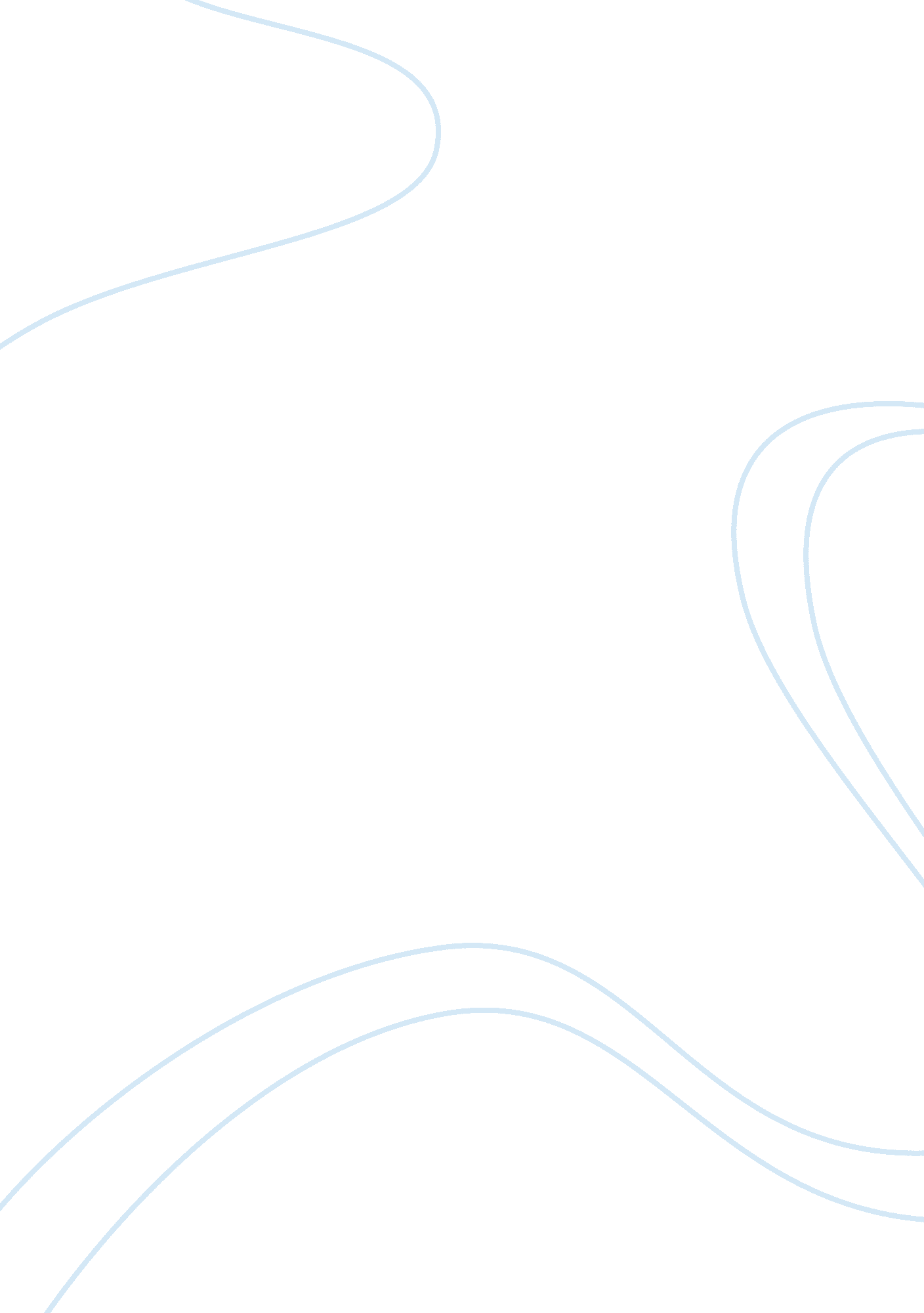 How products are made: coffee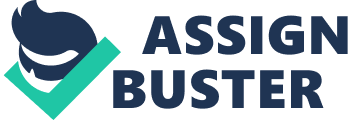 Running Head: FIRST DRAFT First Draft Stuff Paper The object I have chosen is coffee and the reason for selecting this object is because it is one of the most common objects used by most of the people around the world in their day to day life. Before writing the paper, the idea of selecting coffee as an object, seemed to be an easy task. But my perspective changed after researching on this object. Since the information pertaining to the growth, production and manufacturing is relatively more, the idea of conceiving coffee as an object was certainly useful. Coffee is one of the most popular beverages that are derived from the coffee beans. The coffee beans are grinded to form a powder from which the beverage is prepared. It is found out to be one of the most popular beverages consumed by more than one third of the world’s total population. One major difference found in its consumption is in the way the drink is consumed all around the world. (Kolecki, n. d). People, in general, prefer to consume coffee according to their taste and liking. Coffee, was first originated or identified in Ethiopia, where the beverage was prepared from the dried fruit of an unknown tree. After its origin, Arabians transplanted this tree and used the seeds to prepare the beverage. From then, the popularity of the drink started to spread and soon the Americans also became part of this group which preferred this drink when compared to other beverages. The raw materials for this product coffee, is obtained from a fruit’s seed, which is known as the coffee bean. (As You Sow, 2010). These beans are collected from the coffee trees that contain aromatic substances which add up to the taste of the beverage. The beans offer a better taste only when the berries are ripened. These coffee trees grow in a climate where the temperature levels are not too high or too less. Apart from the conditions of the climate, the soil too plays a vital role in cultivating the coffee beans. Fertile soil enables in better cultivation and production of the coffee beans. A well maintained volcanic soil also helps in the cultivation, as it improves the flavor of the beans. Due to the continuous increase in the demand for coffee beans, countries like Brazil and America grabbed on to those opportunities and hence, continue to top the list of coffee producers all over the world. Though coffee is considered as one of the most popular beverages, its usage does not end with mere consumption. The manufacturing process of coffee does not end up impacting the environment as in the case of manufacturing of other beverages. (Wintgens, 2009). The environmental consequence is certainly positive as the tree is grown in places where the natural soil is at its best. The cultivation does not include any artificial plantation or pesticides and hence it does not create any harm to the environment. Another aspect is the social consequences of the object, coffee. Due to the increased production of coffee beans, countries like Brazil and Africa are extensively benefited. Since the country’s economic stability grows through the plantation of coffee beans, the social consequence is obviously beneficial. The concepts of recycling coffee bags and cups have contributed to the idea of reducing the environmental hazards. It helps to reduce the environmental problems and there by provides a hassle free environment. All these beneficial factors clearly indicate that coffee, being a popular beverage, has helped many countries in increasing their economic status. The environmental consequences of coffee have also found to be beneficial to the country as well as for the manufacturing companies. References Kolecki, C. (n. d). How Products are Made: Coffee. Retrieved April 20, 2011, from website: http://www. madehow. com/Volume-1/Coffee. html As You Sow. (2010). Beverage Container Recycling. Retrieved from: http://www. asyousow. org/sustainability/bev%20starbucks. shtml Wintgens, J. (2009). Coffee: Growing, Processing, Sustainable Production. U. S. A: Wiley Publications. 